Prot. n.  vedi segnatura	                       	                            Caserta, vedi segnatura   			AL D.S.G.A  SEDEIL DIRIGENTE SCOLASTICOVISTO la determina a contrarre prot. n. 8861 del 11/10/2022, con la quale si è proceduto all'affidamento del servizio di assicurazione contro gli infortuni e responsabilità civile verso terzi degli alunni e del personale scolastico a.s. 2022/2023; VISTO la Fattura prot. n. 10927 del 6/12/2022 della UNIPOLSAI;DECRETA E AUTORIZZA La liquidazione e il pagamento della Fattura prot. n. 10927 del 6/12/2022 della UNIPOLSAI per assicurazione contro gli infortuni e responsabilità civile verso terzi a.s. 2022/2023.Il Dirigente Scolastico 								Dott.ssa Maria Bianco                                                            ______________________________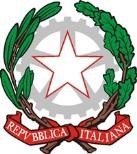 Istituto Comprensivo Statale“Nicola Ventriglia”Scuole infanzia-primaria-secondaria di 1° gradoVia A.S. Coppola, 198 –  0823/1457897-911842 Piedimonte Matese (CE) – COD. MECC. CEIC812009 Codice univoco UFWTVF  Codice Fiscale 91005050611   mail:  ceic812009@istruzione.it – ceic812009@pec.istruzione.it www.icventriglia.edu.it 